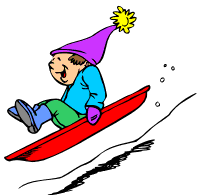 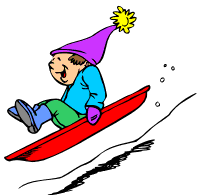 Please keep the Cromie Chronicle in a safe place to refer to important school dates and upcoming events.  It is very important that your child empty out & bring their home folder to and from school every day! Reading & Writing:In Reading, we will continue working on Asking Questions to Identify Main Idea and Supporting Details.  Next, we will turn our attention to Determining Text Importance and Identifying the Sequence of Events.We will be incorporating science as much as possible when we pull reading groups, so students can read informational text dealing with Forces and Interactions.In Writing, we will turn our focus to Informational writing. Students will read short passages and write an informational piece based on the factual information they read. Spelling:We will continue working in different groups using Words Their Way. Please be sure that your child is practicing their sort at home!  If you want to help them extend their practice have them find words that fit their sort, but may not be on their list.  You can use books, newspapers, or magazines.  Math: We will continue to work on Unit 3: Multiplication and Division Reasoning.  We will be focusing on Multiplication Reasoning and Multiplication Properties. Please make sure that your child continues to practice addition, subtraction, and multiplication facts through flash cards or online websites!Social Studies:We are currently focusing on The History of Conflict and Statehood. Science: We will be working on our unit called Forces and Interactions. We will learn about forces through questioning and experiments. Some of the lessons will connect to things your child is learning in STEM.  Important Information:If you (or your child) are unsatisfied with their grade, they are able to FIX & RETURN it one time for a higher grade.  The final grade will be an average of the 2 grades.  If you have questions, please ask! If you plan to volunteer in our classroom or school (i.e. chaperones, classroom helper if/when needed, etc…), you must fill out a background check form and attach a copy of your ID.  If you need a copy, please put a note in your child’s folder and I will get one to you.  You also need to view the 2 training videos listed at the bottom of the form.  Background checks are not approved until the videos have been watched.Email/phone message: Occasionally we are pulled out of the classroom for various meetings and trainings.  Please contact the office if you need to get a message to your child on that day. ROAR Procedures:We are working hard to make sure we are showing our ROAR procedures in and out of the classroom.  Please ask your child about how it looks and sounds to be using the procedures in the classroom and bathroom areas.  These are our areas of focus at the is time.  Important Dates:Tuesday, January 9th – PTC Meeting @ 6:30pmThursday, January 11th – Holiday Sing-a-long @7pm (students arrive at 6:45)Monday, January 15th – No School – MLK DayThursday, January 18th – Little Caesar Pizza Kit Orders DueFriday, January 19th – ½ Day of School – Dismissal at 12:03 pmThank you for your continued support, Miss Arini			narini@wcskids.net  			586-574-3160 ext. 33109Mrs. Francescutti		lfrancescutti@wcskids.net 		586-574-3160 ext. 33107Mrs. Johnson			nijohnson@wcskids.net		586-574-3160 ext. 33106Ms. Umbarger		tumbarger@wcskids.net		586-574-3160 ext. 33110